UIMAVESIPROFIILI HANGON KAUPUNGIN TULLINIEMEN POHJOINEN UIMARANTAPäivitetty tammikuussa 2015Eteläkärjen ympäristöterveys/ Johanna HolmbergPäivitetty helmikuussa 2019Eteläkärjen ympäristöterveys/  Anne-May SundströmSISÄLLYSJOHDANTOYHTEYSTIEDOTUimarannan omistaja ja yhteystiedotUimarannan päävastuullinen hoitaja ja yhteystiedotUimarantaa valvova viranomainen ja yhteystiedotNäytteet tutkiva laboratorio ja yhteystiedot Vesi- ja viemärilaitos ja yhteystiedotMAANTIETEELLINEN SIJAINTIUimarannan nimiUimarannan lyhyt nimiUimarannan ID-tunnusOsoitetiedotKoordinaatitKartta ValokuvatUIMARANNAN KUVAUSVesityyppiRantatyyppiRantavyöhykkeen ja lähiympäristön kuvaus Veden syvyyden vaihtelutUimarannan pohjan laatuUimarannan varustelutasoUimareiden määrä (arvio) UimavalvontaSIJAINTIVESISTÖMerialueVesistöalueVesienhoitoaluePintaveden ominaisuudetPintaveden laadun tila5.	UIMAVEDEN LAATU5.1	Uimaveden laadun seurantakohdan sijainti5.2	Näytteenottotiheys5.3	Uimaveden laadun aistinvarainen arviointi5.4	Edellisten uimakausien tulokset5.4.1 Edellisten uimakausien uimaveden laatuluokat5.4.2 Edellisten uimakausien aikana tehdyt havainnot ja toteutetut hallintatoimenpiteet5.5	Syanobakteerien (sinilevä) esiintyminen5.5.1 Esiintymisen havainnot edeltävinä uimakausina ja toteutetut hallintatoimenpiteet5.5.2 Arvio olosuhteista syanobakteerien esiintymiseen5.5.3 Lajistotutkimukset5.5.4 Toksiinitutkimukset5.6	Makrolevien ja/tai kasviplanktonin haitallisen lisääntymisen todennäköisyys5.7	Sääilmiöiden vaikutukset uimaveden laatuun6.  KUORMITUSLÄHTEET JA MERKITYKSEN ARVIOINTI6.1	Jätevesiverkostot6.2	Hulevesijärjestelmät6.3	Uimaveteen vaikuttavat muut pintavedet6.4	Maatalous6.5	Teollisuus6.6	Satamat, vene-, maantie- ja raideliikenne6.7	Eläimet, vesilinnut6.8	Muut lähteet7. LYHYTKESTOISET SAASTUMISTILANTEET7.1	Arviot odotettavissa olevan lyhytkestoisen saastumisen luonteesta, syistä, esiintymistiheydestä ja kestosta7.2	Lyhytkestoisen saastumisen aikana toteutetut hallintatoimenpiteet ja aikataulu syiden poistamiseksi7.3	Toimenpiteistä vastaavat viranomaiset ja yhteystiedot8. UIMAVESIPROFIILIN LAATIMISEN AJANKOHTA JA TARKISTAMISEN AJANKOHTA8.1	Uimavesiprofiilin muokkauksen ajankohta8.2	Uimavesiprofiilin tarkistamisen ajankohtaKirjalliset lähteetLiite 1: Uimaranta-alueen kartta JOHDANTOUimavesiprofiilin tekeminen perustuu vuonna 2006 annettuun ns. uimavesidirektiiviin 2006/7/EY. Uimavesidirektiivin pohjalta on Suomessa laadittu Sosiaali- ja terveysministeriön asetus (177/2008) yleisten uimarantojen laatuvaatimuksista ja valvonnasta, joka on tullut voimaan 1.4.2008. Näiden säädösten soveltamisalaan kuuluvat yleiset uimarannat, joilla arvioidaan käyvän uimakauden aikana vähintään 100 uimaria päivässä. Käytännössä uimarirajaa sovelletaan siten, että mikäli oletetaan lämpimän päivän aikana 100 uimarin rajan ylittyvän, on kyseessä näiden säädösten piiriin kuuluva uimaranta. Lisäksi terveydensuojelulaissa (763/1994) annetaan yleisiä terveydensuojeluunliittyviä määräyksiä.Uimavesidirektiivissä ja STM:n asetuksessa on määrätty uimavesiprofiilin tekemisestä, säädösten mukaan uimavesiprofiilin laatii uimarannan omistaja tai haltija yhteistyössä kunnan terveydensuojeluviranomaisen kanssa.Uimavesiprofiilissa tulee käsitellä: uimaveden ja muiden lähialueen pintavesien kuvausmahdollisten saastumisten syiden määrittely ja arviointisinilevien, makrolevien/kasviplanktonin esiintymisen todennäköisyyden arviointilyhytkestoisen saastumisen todennäköisyyden arviointi ja syiden selvittäminenuimaveden laatuUimarantaprofiilissa on lisäksi tietoa mm. uimarannan varustuksesta, palveluista sekä rannan kunnossapidosta ja käyttömahdollisuuksista.Tämän profiilin on laatinut:Tarja Niemelin, kemian- ja ympäristötekniikan insinööri (amk), Insinööritoimisto T.NiemelinMarja-Liisa Suomalainen, MMM ympäristönsuojelutiede, Sirium OyProfiilia on muokannut:Maria Kihlström, FM, Eteläkärjen ympäristöterveysKiitos Ralf Holmbergille hänen paikkatuntemustaan.1. UIMARANTAPROFIILIIN LIITTYVÄT YHTEYSTIEDOT2. MAANTIETEELLINEN SIJAINTI3. UIMARANNAN KUVAUS4. SIJAINTIVESISTÖUIMAVEDEN LAATU6.  KUORMITUSLÄHTEET JA MERKITYKSEN ARVIOINTI7. LYHYTKESTOISET SAASTUMISTILANTEET8. UIMAVESIPROFIILIN LAATIMISEN AJANKOHTA JA TARKISTAMISEN AJANKOHTAKirjalliset lähteet:Ralf Holmberg & Marja Valtonen. 2010. Mustionjoen, Fiskarsinjoen, Pohjanpitäjänlahden ja Tammisaaren merialueen yhteistarkkailun yhteenveto 2007-2009. Länsi-Uudenmaan vesi ja ympäristö ry. Julkaisu 207/2010.Anu Suonpää, Ralf Holmberg, Marja Valtonen. 2010. Hangon merialueen ja Bengtsårin vesien yhteistarkkailun yhteenveto vuosilta 2007-2009. Länsi-Uudenmaan vesi ja ympäristö ry. Julkaisu 202/2010.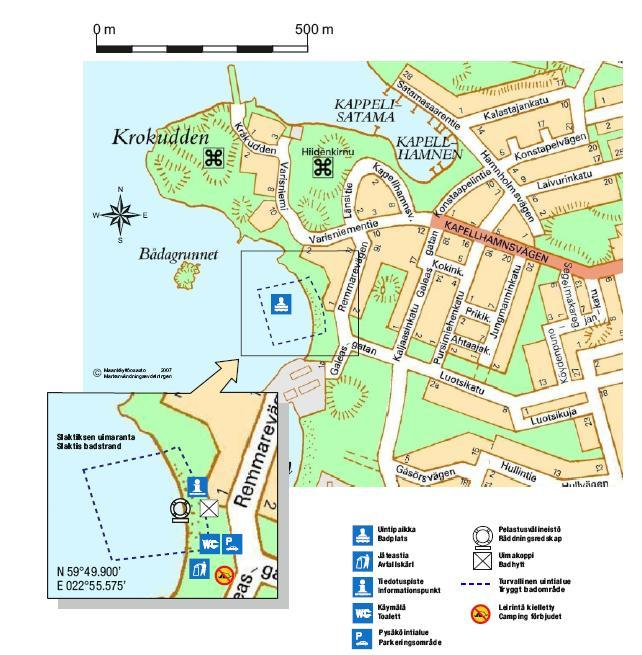 1.1 Uimarannan omistaja ja yhteystiedotHangon kaupunkiBulevardi 610900 HANKOpuh. (019) 220311.2 Uimarannan päävastuullinen hoitaja ja       yhteystiedot Hangon kaupungin tekninen ja ympäristövirasto/KuntatekniikkaSantalantie 210960 Hanko.puh. (019) 220311.3 Uimarantaa valvova viranomainen ja       yhteystiedotEteläkärjen ympäristöterveys, Hangon toimipisteSantalantie 210960 HANKOpuh. (019) 22031terveystarkastajat@symi.fi1.4 Näytteet tutkiva laboratorio ja yhteystiedotLUVYLab Oy AbTehtaankatu 26 / PL 5108100 LOHJApuh. (019) 323 623puh. (019) 323 895 (vesinäytteet)toimisto@luvylab.fi1.5 Vesi- ja viemärilaitos ja yhteystiedotHangon vesi-liikeilaitosSantalantie 210900 HANKOpuh. 0400 536 6952.1 Uimarannan nimiTulliniemi Pohjoinen2.2 Uimarannan lyhyt nimiSlaktis2.3 Uimarannan ID-tunnusFI181078009 2.4 OsoitetiedotReimarintien varressa2.5 KoordinaatitN59º49.900'E022º55.575'2.6 KarttaKatso liite 12.7 Valokuvat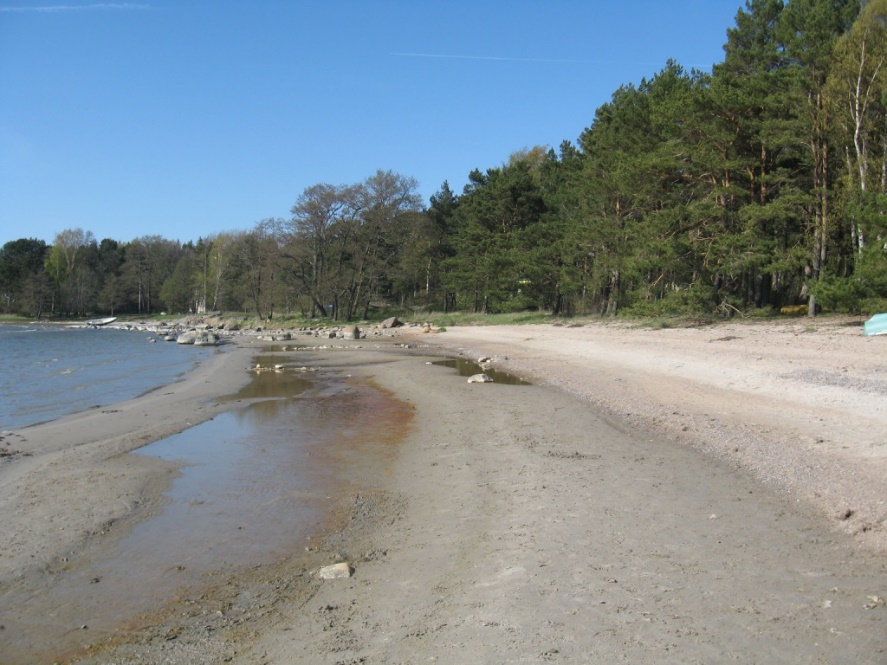 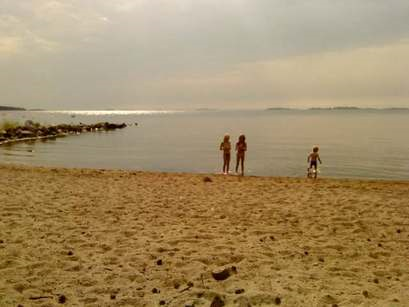 3.1 VesityyppiMeri3.2 RantatyyppiOsin kallioinen, matala hiekkaranta.3.3 Rantavyöhykkeen ja lähiympäristön       kuvausSlaktiksen uimaranta sijaitsee Hankoniemen länsipäässä omakotialueen vieressä.  Rannan eteläpuolella on pieni venetelakka. Pohjoispuolella löytyy sota-ajan ja jääkauden muistoja.3.4 Veden syvyyden vaihtelutTasaisesti syvenevä uimaranta, joka on noin 1,5 m syvää 75 m rannalta.3.5 Uimarannan pohjan laatuRanta on matala hiekkaranta, pohjassa jonkin verran soraa ja kiviä.3.6 Uimarannan varustelutasoOpastustaulu, wc, pelastusrengas, heittoliina, pukusuoja.3.7 Uimareiden määrä (arvio)Aurinkoisena kesäpäivänä yli 100. Ranta on suosittu perheranta ja sen käyttö on vilkasta sesonkiaikaan. Rannalla järjestetään uimakouluja kesällä (Folkhälsan).3.8 UimavalvontaEi valvontaa.4.1 MerialueSuomenlahti Itämeressä 4.2 VesistöalueRanta sijaitsee Gåsörsbuktenissä Hangon länsirannikolla. 4.3 VesienhoitoalueKymijoen-Suomenlahden vesiehoitoalue VHA24.4 Pintaveden ominaisuudetNäkösyvyys uima-alueella: yleensä pohjaan asti.Hangon merialue on vähäsaarisuuteensa vuoksi varsin riippuvainen läntisen Suomenlahden ja Pohjoisen Itämeren yleistilasta.Suomenlahti on osa Itämerta, joka vesialueena on lähes suljettu, ainoa yhteys valtameriin on Tanskan kapeiden salmien kautta. Tämän vuoksi veden vaihtuvuus Itämeressä on hidasta. Arvioidaan, että koko Itämeren veden vaihtumiseen menee 30 – 50 vuotta. Itämerellä on kuitenkin suuri valuma-alue, josta mereen tulee makeaa vettä jokia pitkin.Suomen rannikoilla Itämeren veden korkeuden vaihtelut ovat suuria, jopa kaksi metriä. Vaihtelut ovat paikallisia ja liittyvät sään vaihteluihin. Suurimmat vaihtelut eivät kuitenkaan yleensä tapahdu kesäisin.Itämeren suurimpana uhkana pidetään typpi- ja fosforipitoisuuden kasvun aiheuttamaa rehevöitymistä ja sen aiheuttamaa syvänteiden happikatoa. Suomenlahdessakin rehevöityminen on merkittävä ongelma. Ravinnepitoisuuksille on asetettu tavoitearvot, joista Suomenlahdella ollaan vielä kaukana. Kasviplanktonin määrää arvioidaan mittaamalla veden klorofylli-a pitoisuutta. Itämeressä Suomen rannikoilla veden klorofyllipitoisuus on kasvanut viimeisen 30 vuoden aikana rehevöitymiskehityksen myötä. Suurinta kasvu on ollut Suomenlahdella. Itämerellä tavataankin jatkuvasti leväkukintoja.Näkösyvyys, joka kuvaa veden kirkkautta, on yhteydessä rehevöitymiseen ja kasviplanktonin esiintymiseen vedessä. Suomenlahden ja koko Itämeren näkösyvyys on pienentynyt rehevöitymisen seurauksena. Samalla veden sameus on lisääntynyt.Veden vaihtuvuus on Hangon merialueen eteläpuolella hyvä voimakkaiden virtauksien vuoksi. Pääasiallinen veden virtaussuunta on länteen, josta johtuen kuormitusta tulee alueelle myös idästä. Hankoniemen eteläpuolinen osa on pääasiassa avointa ulappaa, jossa vesi pääsee sekoittumaan hyvin ja virtaukset voivat olla voimakkaita. Välillä alueella esiintyy voimakasta meriveden kumpuamista syvänteistä kohti pintaa.4.5 Pintaveden laadun tilaVeden laatu ympäristöllisestä näkökulmasta on tyydyttävä koko Hangon merialueella. Rannikkovesien tilaa heikentää suuri ravinnekuormitus, jota tulee erityisesti maa- ja metsätaloudesta ja haja-asutuksesta. Veden hygieeninen laatu Slaktiksen uimarannalla on kuitenkin yleensä ollut hyvä tai erinomainen.Hankoniemen pohjoispuolisen osan huonomman veden vaihtuvuuden takia jätevesien laimeneminen on heikompaa kuin Hankoniemen eteläpuolella. Pohjoisella merialueella pistekuormitus on kuitenkin vähäistä ja veden sekoittumisolosuhteet ovat hyvät. Suurin paikallinen vaikutus vesialueen tilaan on valuma-alueen hajakuormituksella. Pohjoinen merialue on hieman eteläistä rehevämpi.Ravinnepitoisuudet ovat olleet yleensä korkeammat lopputalvella maalta tulevien sulamisvesien takia, mutta pitoisuudet ovat laskeneet loppukesällä levien tehokkaan ravinteiden käytön takia. Hangon merialueen vesi ilmensi keskimääräisen fosforipitoisuuden suhteen pääasiassa lievästi rehevää vettä vuosina 2007-2009. 5.1 Uimaveden laadun seurantakohdan       sijaintiNäytteenottopaikka pitää sijaita kohdalla, missä uimareita liikkuu eniten. Näyte otetaan 1 metrin syvyydestä ja 30 senttimetriä vedenpinnan alla. Slaktiksen näytteenottopaikka sijaitsee rannan uimakopin kohdalla.5.2 NäytteenottotiheysEnnen uimakauden alkua tehdään näytteenottosuunnitelma, jossa on määritelty näytteenottopäivät. Uimavesinäytteitä on otettava joka vuosi 4 kertaa. Ensimmäinen näyte otetaan ennen uimakauden alkua ja seuraavat näytteet jaetaan tasaisesti uimakaudelle. Tarvittaessa näytteitä otetaan useammin. Hangon kaupunki huolehtii ulkopuolisena asiantuntijana näytteistä terveydensuojelulain 49 § mukaisesti.Näytteenoton tulokset tulevat noin 10 vrk kuluessa rannalle olevalle ilmoitustaululle.Uimakausi kestää 15.6 – 31.8.5.3 Uimaveden laadun aistinvarainen      arviointiUimarannan päävastuullisen hoitajan viikoittaisella valvontakäynnillä mitataan uimaveden lämpötila (½ metriä pinnasta, n. 1 m syvyydeltä), tarkastetaan levätilanne ja uimarannan yleinen siisteys. Vastuullinen hoitaja huolehtii myös siitä, että tiedot merkitään uimarannan ilmoitustaululle välittömästi. Sinilevästä laitetaan varoitus myös uimarannan viralliselle opastustaululle, jos sinilevää on havaittu rannassa.5.4 Edellisten uimakausien tulokset2018201720162015Mikrobiologiset muuttujat eivät koskaan ole ylittäneet niille asetettuja raja-arvoja näytteenottojen aikana.5.4.1 Edellisten uimakausien          uimaveden laatuluokatUimaveden laatuluokka määritettiin ensimmäistä kertaa vuoden 2013 uimakauden jälkeen. Luokittelussa käytetään neljän viimeisimmän uimakauden tuloksia. Luokittelussa veden laatu luokitellaan ryhmiin erinomainen, hyvä, tyydyttävä tai huono. Vuosina 2013-2014 uimavesiluokka oli tyydyttävä. Slaktiksen uimavesiluokka on erinomainen vuosina 2015-2018.Slaktiksen rannan uimaveden laatuluokka on erinomainen.5.4.2 Edellisten uimakausien aikana          tehdyt havainnot ja toteutetut         hallintatoimenpiteetMikrobiologiset toimenpiderajat ylittyivät heinäkuussa 2012, ja uimista ei suositeltu rannalla kolmen vuorokauden aikana. Kesäkuussa 2013 uimavedessä oli enterokokkeja 210 pmy/100 ml (toimenpideraja 200 pmy/100ml). Ylitys oli vähäinen eikä johtanut toimenpiteisiin. 5.5 Syanobakteerien (sinilevä)       esiintyminen   Levien esiintymistä Hangon rannoilla riippuu paljolti tuulista. Esiintyminen on mahdollista erityisesti heinä-elokuussa.Sinilevän määrä arvioidaan asteikolla 0 - 3:0 = Ei havaittu1 = Havaittu: levää on havaittavissa vihertävinä hiutaleina tai pieninä tikkuina vedessä. Näkösyvyys on heikentynyt.2 = Havaittu runsaasti: vesi on selvästi leväpitoista tai veden pinnalle on kohonnut pieniä levälauttoja.3 = Havaittu erittäin runsaasti: levä muodostaa laajoja levälauttoja.5.5.1 Esiintymisen havainnot edeltävinä              uimakausina ja toteutetut          hallintatoimenpiteetSinileviä ei ole havaittu 2008-2009. Vuonna 2010 niitä on havaittu jonkin määrin heinä- ja elokuun vaihteessa. Vuonna 2014 sinilevää havaittiin rannalla heinäkuussa.Kun sinileväpitoisuudet ovat nousseet, varoituskyltit on laitettu uimarannan ilmoitustaululle.5. 5.5.2 Arvio olosuhteista             syanobakteerien esiintymiseenSyanobakteerit (sinilevät) ovat yleisiä vesiympäristössä. Niiden esiintymistä edistävät lämmin, tyyni sää sekä hyvät ravinneolosuhteet. Leudot tuulet rantaan päin voivat tuoda rannalle sinileviä ulkovesistä. Olosuhteet syanobakteerien esiintymiseen ovat yleensä parhaat heinä-elokuussa.5.5.3 LajistotutkimuksetLajistotutkimuksia ei ole tehty.5.5.4 ToksiinitutkimuksetEi ole tehty.5.6 Makrolevien ja/tai kasviplanktonin      haitallisen lisääntymisen      todennäköisyysVeden ravinnepitoisuuksien noustessa, lisääntyvät vedessä myös levät ja kasviplankton. Rannalla esiintyy ajoittain makrolevien kasaantumista etelämyrskyjen jälkeen, mikä aiheuttaa esteettistä ja hajuhaittaa. Levien haitallinen lisääntyminen on kuitenkin epätodennäköistä.5.7 Sääilmiöiden vaikutukset      uimaveden laatuunErilaisten levien esiintyminen sekä mikrobiologisten muuttujien vaihteleminen Hangon rannoilla riippuu enimmäkseen tuulten voimakkuudesta ja suunnasta. Pitkät lämpimät jaksot lisäävät sinilevien esiintymisen todennäköisyyttä. Slaktiksen uimavesi lämpenee nopeasti, mutta sinilevien massaesiintymisiä siellä ei edeltävinä uimakausina ole todettu.6.1 JätevesiverkostotJätevesiverkostoilla on teoreettinen mahdollisuus saastuttaa uimaveden onnettomuustilanteissa. Tämä on kuitenkin hyvin epätodennäköistä.6.2 HulevesijärjestelmätAlueella on hulevesiputki, jota johdetaan ulos Sandvikenin suuhun. Erityistilanteissa tämä voi vaarantaa uimaveden laatua.6.3 Uimaveteen vaikuttavat         muut pintavedetUimarannalle tai sen läheisyyteen ei yleensä tule veden laatuun vaikuttavia pintavesiä.6.4 MaatalousUimarannan läheisyydessä ei ole maataloutta.6.5 TeollisuusToiminta rannan eteläpuolella sijaitsevalla pienellä venetelakalla on kyllin pienmuotoinen ja läheiset vesimassat niin suuret ettei mahdollisilla päästöillä ole merkitystä uimarannalle. Hangossa on kuitenkin muuten runsas teollisuus, josta veteen voi joutua päästöjä laskeuman mukana. Näiden päästöjen vaikutus uimaveden laatuun arvioidaan kuitenkin yleensä olevan vähäinen.6.6 Satamat, vene-, maantie- ja       raideliikenneSatama sijaitsee noin kahden kilometrin päässä. Jos sääolosuhteet ovat sopivat on mahdollista että satunnaisia päästöjä pääsevät rannalle onnettomuustilanteissa. Muulla liikenteellä ei ole vaikutusta.6.7 Eläimet, vesilinnutEi merkittävää vaikutusta.6.8 Muut lähteetMuita määriteltävissä olevia lähteitä ei löydy.7.1 Arviot odotettavissa olevan lyhytkestoisen     saastumisen luonteesta, syistä,     esiintymistiheydestä ja kestostaLyhytkestoisella saastumisella tarkoitetaan normaalitilanteesta poikkeava suolistoperäistä saastumista, jonka syyt ovat tunnistettavissa ja jonka ei odoteta vaikuttavan uimaveden laatuun kauemmin kuin kolmen vuorokauden ajan. Slaktiksen uimarannalla sellainen on mahdollista jäteveden ylivuototilanteissa, jolloin saastunutta vettä voi tulla hulevesiputken kautta veteen. Tämä voi tapahtua esimerkiksi runsaiden sateiden vuoksi. Saastunutta vettä voi myös tulla muualta voimakkaiden tuulien mukana.7.2 Lyhytkestoisen saastumisen aikana toteutetut      hallintatoimenpiteet ja aikataulu syiden      poistamiseksi Lyhytkestoisen saastumisen seurantaa tehdään ylimääräisten näytteiden avulla.Kun lyhytkestoisesta saastumisesta saadaan tieto, asiasta tiedotetaan uimarannan infotaululla.7.3 Toimenpiteistä vastaavat viranomaiset ja yhteystiedotEteläkärjen ympäristöterveys, Hangon toimipisteSantalantie 2, 10960 HANKOpuh. (019) 22031terveystarkastajat@symi.fi8.1 Uimavesiprofiilin muokkauksen ajankohtaProfiili on laadittu heinäkuussa 2011 ja päivitetty huhtikuussa 2012 ja tammikuussa 2015 ja helmikuussa 2019.8.2 Uimavesiprofiilin tarkistamisen ajankohtaSlaktiksen rannan uimavesiluokitus on erinomainen ja uimavesiprofiilia tarkistetaan ja tarvittaessa saatetaan ajan tasalle ainoastaan jos luokitus muuttuu.